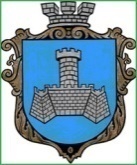 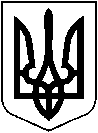 УКРАЇНАХМІЛЬНИЦЬКА МІСЬКА РАДАВІННИЦЬКОЇ ОБЛАСТІ  Р О З П О Р Я Д Ж Е Н Н ЯМІСЬКОГО  ГОЛОВИВід “16” листопада 2020 року                                                 №413-рПро проведення в Хмільницькій міській ОТГ щорічної акції«16 днів проти насильства»На виконання пункту 8.8. «Програми підтримки сім’ї, дітей та молоді, запобігання домашньому насильству, забезпечення рівних прав і можливостей жінок та чоловіків та попередження торгівлі людьми Хмільницької міської ОТГ на 2019-2021 роки», затвердженої рішенням 53 сесії Хмільницької міської ради 7 скликання №1710 від 19.10.2018 року (зі змінами), керуючись ст.ст. 42, 59 Закону України «Про місцеве самоврядування в Україні»:Провести з 25 листопада по 10 грудня 2020 року в громаді акцію «16 днів проти насильства»(далі - акція).Відділу у справах сім’ї та молоді організувати проведення акції.Затвердити План заходів щодо проведення щорічної акції «16 днів проти насильства» (Додаток 1).Затвердити кошторис витрат для проведення щорічної акції «16 днів проти насильства» (Додаток 2).Управлінню освіти міської ради (Коведа Г.І.), службі у справах дітей міської ради (Тишкевич Ю.І.) забезпечити виконання Плану заходів у межах компетенції та подати інформацію про результати проведеної роботи до відділу у справах сім’ї та молоді міської ради до 10.12.2020 року для узагальнення та подальшого інформування Департаменту соціальної та молодіжної політики Вінницької облдержадміністрації.Контроль за виконанням цього розпорядження покласти на заступника міського голови з питань діяльності виконавчих органів міської ради А.В.Сташка.Міський голова                                           Редчик С.Б.               А. Сташко	    С. Маташ               М. Надкерничний               Г.Коведа                Ю.Тишкевич                Н.Буликова             Додаток 1 до                                                                                розпорядження міського голови    від «16» листопада 2020 року №413-рПлан заходівщодо проведення щорічної акції «16 днів проти насильства»Міський голова                                               Редчик С.Б.  Додаток 2 до                                                                                розпорядження міського голови    від «16» листопада 2020 року №413-рКошторис витрат для проведення щорічної акції «16 днів проти насильства»Міський голова                                                               С.Б.  Редчик № з/п Назва заходуВідповідальний за виконання Термін виконання 1Кінотренінг для учнів 6 – 9 класів «Ланцюжок добра або завжди варто починати з себе»  ЗОШ І-ІІІ ст. №426.11.2020 р. 2Організувати відвідування сімей, в яких скоєно домашнє насильство чи існує реальна загроза скоєння.Відділ у справах сім’ї та молоді міської ради, служба у справах дітей міської радиПротягом акції3Уроки толерантності та доброти для учнів 1 – 11 класів :“Я вірю в силу доброти”   “Дивись на нас, як на рівних”ЗЗСОХмільницької міської ради Протягом акції4Флешмоб «Ми проти насильства. Ми за любов і доброту!» - учнівське самоврядуванняНВК:ЗШ І-ІІІ ст.. – гімназія №127.11.2020 року5Флешмоб    « 7  днів проти булінгу» ЗОШ І-ІІІ ст.  №227.11.2020 року6Флешмоб  «Синя стрічка» ЗОШ І-ІІІ ст. №427.11.2020 року7Перевірити умови проживання дітей, які перебувають у складних життєвих обставинах Служба у справах дітей міської радиПротягом акції8Провести роботу щодо виявлення дітей батьки яких працюють за кордономУправління освіти міської радиПротягом акції9Проведення тематичного конкурсу малюнку серед дітейУправління освіти міської радиПротягом акції10.Створення відеоролика «Зробимо світ кращим без насильства» ЗОШ І-ІІІ ст.  №2Протягом акції11.Книжкові виставка «Скажемо насильству: «Ні!»  ЗЗСОХмільницької міської радиПротягом акції№з/пНазва видатківКФКВКЕКВСума1. Закупівля кольорового паперу.3131432210 200 грн.